Publicado en Madrid el 21/07/2022 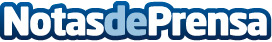 No sólo faltan médicos, también falta comunicación con el paciente, según YUGROW HealthCareLa mejora de la comunicación con el paciente no solo es responsabilidad del médico, también lo es de las instituciones formativas y de los centros a los que pertenecen y ahora tienen la oportunidad de ponerle solución. Datos de contacto:Margarita Serrano+34 646743068Nota de prensa publicada en: https://www.notasdeprensa.es/no-solo-faltan-medicos-tambien-falta Categorias: Internacional Nacional Medicina http://www.notasdeprensa.es